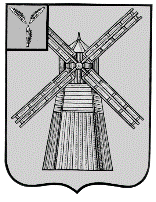 СОБРАНИЕ ДЕПУТАТОВПИТЕРСКОГО МУНИЦИПАЛЬНОГО РАЙОНАСАРАТОВСКОЙ ОБЛАСТИРЕШЕНИЕс.Питеркаот 27 мая 2020 года                     					    №41-7О признании утратившим силу решения Собрания депутатов Питерского муниципального района от 26.05.2008 г. №26-1 В соответствии с Федеральным законом от 27.12.2018 г. № 498-ФЗ «Об ответственном обращении с животными и о внесении изменений в отдельные законодательные акты Российской Федерации», Уставом Питерского муниципального района, рассмотрев протест прокуратуры Питерского района на решение Собрания депутатов Питерского муниципального района от 26.05.2008 года №26-1 «Об утверждении правил содержания собак и кошек в Питерском муниципальном районе», Собрание депутатов Питерского муниципального района РЕШИЛО:1. Признать утратившим силу решение Собрания депутатов Питерского муниципального района от 26 мая 2008 года №26-1 «Об утверждении правил содержания собак и кошек в Питерском муниципальном районе» с изменениями от 08.06.2012 года №17-7 «О внесении изменений в решение Собрания депутатов Питерского муниципального района от 26 мая 2008 года №26-1».2. Настоящее решение вступает в силу с момента его принятия и подлежит размещению на официальном сайте администрации Питерского муниципального района в сети Интернет по адресу: http://питерка.рф.Председатель Собрания депутатов Питерского муниципального районаГлава Питерского муниципального района                                     В.Н.Дерябин                                         С.И.Егоров